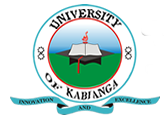 UNIVERSITY OF KABIANGAUNIVERSITY EXAMINATIONS2015/2016 ACADEMIC YEARFOURTH YEAR FIRST SEMESTER EXAMINATIONFOR THE DEGREE OF BACHELOR OF SCENCE IN BIOCHEMISTRYCOURSE CODE: BIO 414COURSE TITLE: INDUSTRIAL BIOCHEMISTRYDATE: 4TH DECEMBER, 2015TIME: 2.00 .M-5.00 P.MINSTRUCTIONS TO CANDIDATES:Answer ALL Questions in section A and any other TWO from section B.SECTION A; (40 MARKS)Question OneDiscuss the microbial production of citric acid. (8 marks)Question TwoExplain the enzyme technology and the principles of applied genetics. (4 marks)With the aid of a flow chart, outline the production of enzymes of microorganisms. (4 marks)Question ThreeWith the aid of a flow chart, discuss all the steps for the production of beer. (8 marks)Question FourDefine microbial transformation and give the types of chemical reactions that occur in biotransformation. (3 marks)Discuss the sources of biocatalysts and techniques for biotransformation. (5 marks)Question FiveDescribe the physical properties of Chemical fuels. (8 marks)SECTION B; (30 MARKS)Question SixExplain the various methods used in genetic manipulation of microorganisms for desired characteristics. (15 marks)Question SevenDescribe the process involved in Sewage treatment. (15 marks)Question EightDescribe microbial production of methane (biogas). (15 marks)